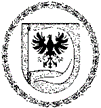 BIRŽŲ rajono savivaldybės TARYBASPRENDIMASDĖL NEKILNOJAMOJO TURTO, ŽEMĖS IR VALSTYBINĖS ŽEMĖS NUOMOS MOKESČIŲ LENGVATŲ SUTEIKIMO2020 m. gegužės 22 d.  Nr. T-135        BiržaiVadovaudamasi Lietuvos Respublikos vietos savivaldos įstatymo 16 straipsnio 2 dalies 18 punktu, Lietuvos Respublikos nekilnojamojo turto mokesčio įstatymo 7 straipsnio 5 dalimi, Lietuvos Respublikos žemės mokesčio įstatymo 8 straipsnio 3 dalimi, Lietuvos Respublikos Vyriausybės 2002 m. lapkričio 19 d. nutarimo Nr. 1798 „Dėl nuomos mokesčio už valstybinę žemę“ 1.8 papunkčiu ir atsižvelgdama į Lietuvos Respublikos Vyriausybės 2020 m. kovo 14 d. nutarimą Nr. 207 „Dėl karantino Lietuvos Respublikos teritorijoje paskelbimo“ (su visais vėlesniais pakeitimais) ir į susiklosčiusią nepalankią epideminę COVID-19 (koronaviruso infekcijos) situaciją, Biržų rajono savivaldybės taryba  n u s p r e n d ž i a:1. Atleisti:1.1. nekilnojamojo turto ir žemės mokesčių mokėtojus nuo šių mokesčių mokėjimo už laikotarpį nuo 2020 m. kovo 16 d. iki karantino Lietuvos Respublikos teritorijoje pabaigos, įskaitant karantino galiojimo pabaigos mėnesį, už Biržų rajono savivaldybės teritorijoje esantį privačios nuosavybės teise valdomą nekilnojamąjį turtą ir žemės sklypus, kuriuose yra vykdoma kultūros, laisvalaikio, pramogų, sporto, sveikatinimo paslaugų centrų, poilsio centrų, viešbučių, viešojo maitinimo įstaigų, restoranų, kavinių, barų, naktinių klubų ir kitų pasilinksminimo vietų, grožio paslaugų teikimo, lošimo namų (kazino) ir lošimo automatų salonų veikla, parduotuvių, prekybos ir (arba) pramogų centrų, išskyrus, kurių pagrindinė veikla yra maisto, veterinarijos, vaistinių, optikos prekių ir ortopedijos techninių priemonių pardavimas, veikla,  taip pat turgaviečių, išskyrus maisto;1.2. nuo nuomos mokesčio valstybinės žemės nuomininkus (naudotojus) už šio mokesčio mokėjimą už laikotarpį nuo 2020 m. kovo 16 d. iki karantino Lietuvos Respublikos teritorijoje pabaigos, įskaitant karantino galiojimo pabaigos mėnesį, už valstybinės žemės, kurioje yra vykdoma kultūros, laisvalaikio, pramogų, sporto, sveikatinimo paslaugų centrų, poilsio centrų, viešbučių, viešojo maitinimo įstaigų, restoranų, kavinių, barų, naktinių klubų ir kitų pasilinksminimo vietų, grožio paslaugų teikimo, lošimo namų (kazino) ir lošimo automatų salonų veikla, parduotuvių, prekybos ir (arba) pramogų centrų, išskyrus, kurių pagrindinė veikla yra maisto, veterinarijos, vaistinių, optikos prekių ir ortopedijos techninių priemonių pardavimas, veikla,  taip pat turgaviečių, išskyrus maisto, veikla, nuomą.  2. Nustatyti, kad tais atvejais, kai nuomojamame valstybinės žemės sklype, apmokestinamame privačios nuosavybės teise valdomame nekilnojamajame turte ir apmokestinamame žemės sklype vykdomos ir kitos, nei sprendimo 1 punkte nurodytos veiklos, sprendimo 1 punktu nustatytos lengvatos taikomos proporcingai tik toms nuomojamo žemės sklypo dalims, apmokestinamo privačios nuosavybės teise valdomo nekilnojamojo turto ir apmokestinamo žemės sklypo dalims, kuriose vykdomos sprendimo 1 punkte numatytos veiklos. 3. Nustatyti, kad šio sprendimo 1 punktu nustatyta lengvata mokesčių mokėtojui netaikoma, jei jam karantino laikotarpiu nuomojamų patalpų nuomininkas (subnuomininkas) sumokės nekilnojamojo turto mokestį, kurio mokėjimo prievolė nustatyta patalpų nuomos (subnuomos) sutartyje.	4. Nustatyti, kad nekilnojamojo turto, žemės, valstybinės žemės nuomos mokesčių lengvatos mokesčių mokėtojams, nurodytiems šio sprendimo 1 punkte, bus svarstomos ir Biržų rajono  savivaldybės tarybos sprendimai bus priimami pasibaigus karantino režimo laikotarpiui, šia tvarka:	4.1. nekilnojamojo turto mokesčių mokėtojai pateikia Biržų rajono savivaldybės administracijai  prašymus pagal šio sprendimo 1 priedą;	4.2. žemės mokesčių mokėtojai, valstybinės žemės nuomininkai (naudotojai) pateikia Biržų rajono savivaldybės administracijai prašymus pagal šio sprendimo 2 priedą;	4.3. prašymai pateikiami per du  mėnesius  po karantino režimo laikotarpio pabaigos;4.4. prašymus nagrinėja Biržų rajono savivaldybės administracijos direktoriaus įsakymu sudaryta komisija, pagal kurios pasiūlymus Savivaldybės administracijos direktorius teikia Savivaldybės tarybai Savivaldybės tarybos sprendimų projektus dėl atleidimo ar neatleidimo nuo mokesčių.   Savivaldybės meras 								                Vytas JareckasParengėDaina Kolomakienė2020-05-08Biržų  rajono savivaldybės tarybos 2020 m. gegužės 22 d.sprendimo Nr. T-135 1 priedas____________________________________________________________________________(fizinio asmens vardas, pavardė, asmens kodas, adresas, telefonas, el. paštas)(juridinio asmens pavadinimas, kodas, kontaktiniai duomenys)Biržų rajono savivaldybės tarybaiPRAŠYMASDĖL ATLEIDIMO NUO NEKILNOJAMOJO TURTO MOKESČIO MOKĖJIMO2020 -     - Prašau atleisti nuo nekilnojamojo turto mokesčio mokėjimo už laikotarpį nuo 2020 m. kovo 16 d. iki 2020 m. ________________ d. (karantino Lietuvos Respublikos teritorijoje laikotarpį) už Biržų rajono savivaldybės teritorijoje esantį privačios nuosavybės teise valdomą nekilnojamąjį turtą: __________________________________________________________________________________________,(nurodoma pastatų (patalpų) pavadinimas, adresas, unikalus Nr.)kuriame (kuriuose)  vykdoma _____________________________________________________ veikla                                                                                                                    (nurodyti veiklas)Lietuvos Respublikos Vyriausybės 2020 m. kovo 14 d. nutarimu Nr. 207 „Dėl karantino Lietuvos Respublikos teritorijoje paskelbimo“ karantino laikotarpiu buvo uždrausta arba apribota.Dėl nevykdomos veiklos patirti nuostoliai, neigiamos pasekmės verslui (pateikiama informacija apie patirtus nuostolius,   informacija, ar turto savininkas tuo laikotarpiu netaikė turto nuomos mokesčio nuomininkams, ir kita svarbi informacija, kurios pagrindu Savivaldybės administracijos komisija galėtų objektyviai įvertinti prašymo suteikti mokestinę lengvatą pagrįstumą):______________________________________________________________________________________________________________________________________________________________________________________ .PRIDEDAMA:1. Fiziniai asmenys prie prašymo prideda šiuos dokumentus:1.1. Nekilnojamojo turto deklaracijos kopiją (2019 m.);1.2. VĮ Registrų centro išrašo apie Nekilnojamojo turto registre įregistruotą nekilnojamąjį turtą, įrašą apie nekilnojamojo turto nuomą;1.3. asmens tapatybę patvirtinančio dokumento kopiją.2. Juridiniai asmenys prie prašymo prideda šiuos dokumentus:2.1. Nekilnojamojo turto deklaracijos kopiją (2019 m.);2.2. VĮ Registrų centro išrašo apie Nekilnojamojo turto registre įregistruotą nekilnojamąjį turtą, įrašą apie nekilnojamojo turto nuomą;2.3. Juridinio asmens registracijos pažymėjimo kopiją.3. Kiti prašymo pagrįstumą patvirtinantys dokumentai.Esu informuotas (-a), kad šiame prašyme bei prie jo pridėtuose dokumentuose pateikti ir Lietuvos Respublikos įstatymų nustatyta tvarka iš valstybės ir savivaldybių institucijų, valstybės registrų, kitų valstybės ir savivaldybių informacinių sistemų, fizinių ar juridinių asmenų gauti duomenys gali būti tvarkomi mokesčio lengvatos teikimo tikslais.Patvirtinu, kad šiame prašyme pateikta  informacija yra teisinga._____________________                                           ______________________________________(Parašas)                                                                                                      (Fizinio asmens vardas, pavardė)(Juridinio asmens atstovo pareigos, vardas, pavardė)        _______________________Biržų  rajono savivaldybės tarybos 2020 m. gegužės 22 d.sprendimo Nr. T-135 2 priedas____________________________________________________________________________(fizinio asmens vardas, pavardė, asmens kodas, adresas, telefonas, el. paštas)(juridinio asmens pavadinimas, kodas, kontaktiniai duomenys)____________________________________________________________________________Biržų rajono savivaldybės tarybaiPRAŠYMASDĖL ATLEIDIMO NUO ŽEMĖS, ŽEMĖS NUOMOS MOKESČIO (-IŲ) MOKĖJIMO  2020-     - Prašau atleisti nuo žemės ir / ar žemės nuomos mokesčio mokėjimo už laikotarpį nuo 2020 m. kovo 16 d. iki 2020 m. ________________ d. (karantino Lietuvos Respublikos teritorijoje laikotarpį) už Biržų rajono savivaldybės teritorijoje esantį privačios nuosavybės teise valdomą (-us) ir / ar iš valstybės nuomojamą (-us)  žemės sklypą (-us): ______________________________________________________________________________________________________________________________________ ,(nurodoma žemės sklypo adresas, plotas ha, unikalus Nr.)kuriame (kuriuose) vykdoma _____________________________________________________ veikla                                                                                                                    (nurodyti veiklas)Lietuvos Respublikos Vyriausybės 2020 m. kovo 14 d. nutarimu Nr. 207 „Dėl karantino Lietuvos Respublikos teritorijoje paskelbimo“ karantino laikotarpiu buvo uždrausta arba apribota.Dėl nevykdomos veiklos patirti nuostoliai, neigiamos pasekmės verslui (pateikiama informacija apie patirtus nuostolius,   informacija, ar turto savininkas tuo laikotarpiu netaikė turto nuomos mokesčio nuomininkams, ir kita svarbi informacija, kurios pagrindu Savivaldybės administracijos komisija galėtų objektyviai įvertinti prašymo suteikti mokestinę lengvatą pagrįstumą. Jeigu kartu teikiamas prašymas dėl nekilnojamojo turto mokesčio lengvatų, informacija apie patirtus nuostolius pateikiama viename iš prašymų): ____________________________________________________________________________________________________________________________________________________________ .PRIDEDAMA:1. Fiziniai asmenys prie prašymo prideda šiuos dokumentus:1.1. žemės, valstybinės žemės nuomos mokesčio deklaracijos kopiją (2019 m.);1.2. VĮ Registrų centro išrašo apie Nekilnojamojo turto registre įregistruotą nuosavybės teise priklausantį žemės sklypą ar nuomojamą valstybinį žemės sklypą kopiją;1.3. asmens tapatybę patvirtinančio dokumento kopiją.2. Juridiniai asmenys prie prašymo prideda šiuos dokumentus:2.1. žemės ir valstybinės žemės nuomos mokesčių deklaracijos kopiją (2019 m.);2.2. VĮ Registrų centro išrašo apie Nekilnojamojo turto registre įregistruotą nuosavybės teise priklausantį žemės sklypą ar nuomojamą valstybinį žemės sklypą kopiją;2.3. Juridinio asmens registracijos pažymėjimo kopiją.4. Kiti prašymo pagrįstumą patvirtinantys dokumentai.Esu informuotas (-a), kad šiame prašyme bei prie jo pridėtuose dokumentuose pateikti ir Lietuvos Respublikos įstatymų nustatyta tvarka iš valstybės ir savivaldybių institucijų, valstybės registrų, kitų valstybės ir savivaldybių informacinių sistemų, fizinių ar juridinių asmenų gauti duomenys gali būti tvarkomi mokesčio lengvatos teikimo tikslais.Patvirtinu, kad šiame prašyme pateikta  informacija yra teisinga._____________________                                           ______________________________________(Parašas)                                                                                                      (Fizinio asmens vardas, pavardė)(Juridinio asmens atstovo pareigos, vardas, pavardė)      _________________________ 